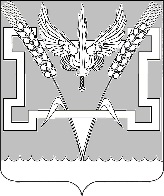 РЕШЕНИЕСОВЕТА КОНСТАНТИНОВСКОГО СЕЛЬСКОГО ПОСЕЛЕНИЯКУРГАНИНСКОГО РАЙОНАот 27.09.2012					                      		№182станица КонстантиновскаяОб административной комиссии Константиновского сельского поселения Курганинского районаВ целях приведения нормативных актов органов местного самоуправления Константиновского сельского поселения Курганинского района в соответствие с действующим законодательством, руководствуясь Кодексом Российской Федерации об административных правонарушениях
от 30 декабря 2001 года № 195-ФЗ, Законом Краснодарского края от 23 июля 2003 года № 608-КЗ «Об административных правонарушениях», Законом Краснодарского края от 14 декабря 2006 года № 1144-КЗ «О наделении органов местного самоуправления муниципальных образований Краснодарского края отдельными государственными полномочиями по образованию и организации деятельности административных комиссий» и Уставом Константиновского сельского поселения Курганинского района, Совет Константиновского сельского поселения Курганинского района р е ш и л:1.Создать административную комиссию Константиновского сельского поселения Курганинского района и утвердить ее состав (приложение № 1).2.Утвердить Положение об административной комиссии Константиновского сельского поселения Курганинского района        (приложение  № 2).3.Считать утратившим силу решения Совета Константиновского сельского поселения Курганинского района от 20 сентября 2007 года № 143 «Об утверждении Списка членов административной комиссии Константиновского сельского поселения в новой редакции», от 23 ноября      2007 года № 154 «О внесении изменений в решение Совета Константиновского сельского поселения Курганинского района от 20 сентября 2007 года № 143 «Об утверждении Списка членов административной комиссии Константиновского сельского поселения в новой редакции», от 26 мая         2011 года № 113 «О внесении изменений в решение Совета Константиновского сельского поселения Курганинского района от 20 сентября 2007 года № 143 «Об утверждении Списка членов административной комиссии Константиновского сельского поселения в новой редакции».   4.Настоящее решение опубликовать в периодическом печатном средстве массовой информации органов местного самоуправления Курганинского района «Вестник органов местного самоуправления Константиновского сельского поселения Курганинского района».5.Контроль за выполнением настоящего решения возложить на  главу Константиновского сельского поселения Курганинского района П.М.Ильинова.6.Настоящее решение вступает в силу с момента его официального опубликования.Глава Константиновскогосельского поселенияКурганинского района						                       П.М.Ильинов                                                                                         ПРИЛОЖЕНИЕ № 1                                                                                             УТВЕРЖДЕН                                                                         решением Совета Константиновского                                                                                       сельского поселения                                                                                      от 27.09.2012  № 182СОСТАВадминистративной комиссии Константиновскогосельского поселения Курганинского районаНачальник общего отдела администрацииКонстантиновского сельского поселения					 М.В.Работягов                                                                                       ПРИЛОЖЕНИЕ № 2                                                                                             УТВЕРЖДЕН                                                                         решением Совета Константиновского                                                                                       сельского поселения                                                                                     от 27.09.2012  № 182ПОЛОЖЕНИЕоб административной комиссии Константиновского сельского поселения Курганинского района1. Общие положения 1.1.Настоящее положение разработано в соответствии с Кодексом Российской Федерации об административных правонарушениях
от 30 декабря 2001 года № 195-ФЗ, Законом Краснодарского края от 23 июля 2003 года № 608-КЗ «Об административных правонарушениях», Законом Краснодарского края от 14 декабря 2006 года № 1144-КЗ «О наделении органов местного самоуправления муниципальных образований Краснодарского края отдельными государственными полномочиями по образованию и организации деятельности административных комиссий» и Уставом Константиновского сельского поселения Курганинского района.1.2.Положение разработано в целях организации деятельности административной комиссии Константиновского сельского поселения Курганинского района.1.3.Настоящее Положение определяет порядок работы, полномочия административной комиссии Константиновского сельского поселения Курганинского района.1.4.Административная комиссия создается представительным органом муниципального образования по представлению главы муниципального образования в составе председателя, заместителя председателя, секретаря и иных членов административной комиссии на срок полномочий представительного органа муниципального образования. Председатель, заместителя председателя и секретарь административной комиссии назначаются из числа лиц, замещающих муниципальные должности муниципальной службы.Численный состав административных комиссий устанавливается представительным органом муниципального образования в количестве не менее пяти членов и должен составлять нечетное число.Административная комиссия не является юридическим лицом.2.Полномочия членов административной комиссии Константиновского сельского поселения Курганинского района2.1.Председатель административной комиссии:- осуществляет руководство деятельностью административной комиссии;- председательствует на заседаниях административной комиссии, организует и планирует ее работу;- назначает заседания административной комиссии;- подписывает решения, принятые на заседаниях административной комиссии, а также протоколы заседаний административной комиссии;- направляет в уполномоченные государственные органы, осуществляющие контроль за осуществлением органами местного самоуправления отдельных государственных полномочий, а также за использованием предоставленных на эти цели материальных и финансовых средств, запрашиваемую информацию и отчетные документы о деятельности административной комиссии в установленные сроки;- осуществляет иные полномочия, отнесенные к его компетенции.2.2. Заместитель председателя административной комиссии:- выполняет поручения председателя административной комиссии;- исполняет обязанности председателя административной комиссии в его отсутствие или при невозможности выполнения им своих обязанностей.2.3. Секретарь административной комиссии:- осуществляет подготовку заседаний административной комиссии;- осуществляет организационное и техническое обслуживание деятельности административной комиссии;- ведет делопроизводство административной комиссии, отвечает за учет и сохранность документов административной комиссии;- оповещает членов административной комиссии и лиц, участвующих в производстве по делу об административном правонарушении, о времени и месте рассмотрения дела;- осуществляет прием и регистрацию документов и материалов, поступающих в административную комиссию, а также их подготовку для рассмотрения на заседании административной комиссии;- ведет и подписывает протоколы заседаний административной комиссии, а также решения, принимаемые административной комиссией;- выполняет поручения председателя административной комиссии, его заместителя;- осуществляет иные полномочия, отнесенные к его компетенции.2.4. Члены административной комиссии:- участвуют в подготовке заседаний административной комиссии;- предварительно, до заседания административной комиссии, знакомятся с материалами дел об административных правонарушениях, внесенными на ее рассмотрение;- вносят председателю административной комиссии предложения об отложении рассмотрения дела при необходимости дополнительного выяснения обстоятельств дела;- участвуют в рассмотрении дел и принятии решений административной комиссией;- осуществляют иные полномочия, предусмотренные действующим законодательством.2.5. Члены административной комиссии, на рассмотрение которых передано дело об административном правонарушении, не могут рассматривать данное дело в случае, если это лицо:а) является родственником лица, в отношении которого ведется производство по делу об административном правонарушении, потерпевшего, законного представителя физического или юридического лица, защитника или представителя;б) лично, прямо или косвенно заинтересовано в разрешении дела.3. ПодведомственностьПеречень правонарушения, подлежащих рассмотрению административной комиссией Константиновского сельского поселения Курганинского района, установлен пунктом 5 статьи 11.3 Закона Краснодарского края от 23 июля 2003 года № 608-КЗ «Об административных правонарушениях».4. Порядок работы4.1.Дела об административных правонарушениях рассматриваются административной комиссией на заседаниях, которые проводятся в порядке установленном законом.Заседание административной комиссии правомочно, если в нем принимает участие более половины от установленного числа членов административной комиссии.Решения административной комиссии принимаются простым большинством голосов членов административной комиссии, присутствующих на заседании.4.2. По делам административных правонарушениях, рассмотренных административной комиссией составляется протокол о рассмотрении дела об административном правонарушении.4.3.Суммы административных штрафов, взысканных за административные правонарушения, предусмотренные Законом Краснодарского края от 23.07.2003 года № 608-КЗ «Об административных правонарушениях», направляются в полном объеме в бюджеты муниципальных образований, на территории которых совершены административные правонарушения.Начальник общего отдела администрацииКонстантиновского сельского поселения					 М.В.РаботяговИльиновПетр Михайлович- глава Константиновского сельского поселения, председатель комиссииПономареваЭлина Петровна- заместитель главы Константиновскогосельского поселения, заместитель председателя комиссииКонноваЮлия Владимировна- специалист общего отдела администрацииКонстантиновского сельского поселения,секретарь комиссииЧлены комиссии:БуряченкоСергей Геннадьевич- старший участковый уполномоченный полиции ОМВД России по Курганинскому районуИльиновИгорь Петрович- участковый уполномоченный полицииОМВД России по Курганинскому районуКуценкоАлександр Петрович- председатель Совета территориального общественного самоуправления № 2Малова Вера Васильевна- депутат Совета Константиновского сельского поселенияМамошкоТатьяна Васильевна- председатель Совета территориального общественного самоуправления № 1МильшинаЗинаида Викторовна- специалист администрации Константиновского сельского поселенияЧервяковАлександр Владимирович- специалист администрации Константиновского сельского поселенияХачатрянТатьяна Леонардовна- председатель Совета территориального общественного самоуправления № 3